
New Hire Survey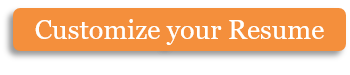 Please rate the following information on a scale of 1 to 5, with 5 being “strongly agree” and 1 being “strongly disagree”.What part of the orientation training did you find most useful? Why?What part of the orientation training did you find least useful? Why?Were there any topics that should have been included but were not?What changes would you recommend for future classes? Copyright information - Please read© This Free Microsoft Office Template is the copyright of Hloom.com. You can download and modify this template for your own personal use. You can (and should!) remove this copyright notice (click here to see how) before customizing the template.You may not distribute or resell this template, or its derivatives, and you may not make it available on other websites without our prior permission. All sharing of this template must be done using a link to http://www.hloom.com/. For any questions relating to the use of this template please email us - info@hloom.comName:Date of Hire:Date of Training:Date of Training:Primary Instructor:Orientation was appropriately scheduled in order to prepare me for work.Orientation was appropriately scheduled in order to prepare me for work.Orientation was appropriately scheduled in order to prepare me for work.Orientation was appropriately scheduled in order to prepare me for work.Orientation was appropriately scheduled in order to prepare me for work.Orientation was appropriately scheduled in order to prepare me for work.12345The topics covered during this training were relevant and useful.The topics covered during this training were relevant and useful.The topics covered during this training were relevant and useful.The topics covered during this training were relevant and useful.The topics covered during this training were relevant and useful.The topics covered during this training were relevant and useful.12345Instructors did a good job at making everyone feel welcome.Instructors did a good job at making everyone feel welcome.Instructors did a good job at making everyone feel welcome.Instructors did a good job at making everyone feel welcome.Instructors did a good job at making everyone feel welcome.Instructors did a good job at making everyone feel welcome.12345Company policies were explained thoroughly.Company policies were explained thoroughly.Company policies were explained thoroughly.Company policies were explained thoroughly.Company policies were explained thoroughly.Company policies were explained thoroughly.12345I have a good understanding of the pay and benefits structure.I have a good understanding of the pay and benefits structure.I have a good understanding of the pay and benefits structure.I have a good understanding of the pay and benefits structure.I have a good understanding of the pay and benefits structure.I have a good understanding of the pay and benefits structure.12345Instructors provided adequate resources for training.Instructors provided adequate resources for training.Instructors provided adequate resources for training.Instructors provided adequate resources for training.Instructors provided adequate resources for training.Instructors provided adequate resources for training.12345I had an opportunity to meet key players within the company.I had an opportunity to meet key players within the company.I had an opportunity to meet key players within the company.I had an opportunity to meet key players within the company.I had an opportunity to meet key players within the company.I had an opportunity to meet key players within the company.12345Adequate time was spent showing students the different features of each type of forklift.Adequate time was spent showing students the different features of each type of forklift.Adequate time was spent showing students the different features of each type of forklift.Adequate time was spent showing students the different features of each type of forklift.Adequate time was spent showing students the different features of each type of forklift.Adequate time was spent showing students the different features of each type of forklift.12345Each person was able to spend enough time driving a forklift to become comfortable at it.Each person was able to spend enough time driving a forklift to become comfortable at it.Each person was able to spend enough time driving a forklift to become comfortable at it.Each person was able to spend enough time driving a forklift to become comfortable at it.Each person was able to spend enough time driving a forklift to become comfortable at it.Each person was able to spend enough time driving a forklift to become comfortable at it.12345The right safety precautions were taken while training on equipment.The right safety precautions were taken while training on equipment.The right safety precautions were taken while training on equipment.The right safety precautions were taken while training on equipment.The right safety precautions were taken while training on equipment.The right safety precautions were taken while training on equipment.12345There was an adequate instructor-to-student ratio.There was an adequate instructor-to-student ratio.There was an adequate instructor-to-student ratio.There was an adequate instructor-to-student ratio.There was an adequate instructor-to-student ratio.There was an adequate instructor-to-student ratio.12345The equipment provided for orientation training was working properly and appeared to be well maintained.The equipment provided for orientation training was working properly and appeared to be well maintained.The equipment provided for orientation training was working properly and appeared to be well maintained.The equipment provided for orientation training was working properly and appeared to be well maintained.The equipment provided for orientation training was working properly and appeared to be well maintained.The equipment provided for orientation training was working properly and appeared to be well maintained.12345The length of the training was appropriate.The length of the training was appropriate.The length of the training was appropriate.The length of the training was appropriate.The length of the training was appropriate.The length of the training was appropriate.12345Questions were answered in a timely manner.Questions were answered in a timely manner.Questions were answered in a timely manner.Questions were answered in a timely manner.Questions were answered in a timely manner.Questions were answered in a timely manner.12345Instructors were knowledgeable about their subject matter.Instructors were knowledgeable about their subject matter.Instructors were knowledgeable about their subject matter.Instructors were knowledgeable about their subject matter.Instructors were knowledgeable about their subject matter.Instructors were knowledgeable about their subject matter.12345As a result of undergoing orientation training, I now have a more positive attitude about working for this company.As a result of undergoing orientation training, I now have a more positive attitude about working for this company.As a result of undergoing orientation training, I now have a more positive attitude about working for this company.As a result of undergoing orientation training, I now have a more positive attitude about working for this company.As a result of undergoing orientation training, I now have a more positive attitude about working for this company.As a result of undergoing orientation training, I now have a more positive attitude about working for this company.12345